 Elaborado por Mónica María García ZapataCoordinadora	IE Juan Nepomuceno CadavidREFLEXIÓN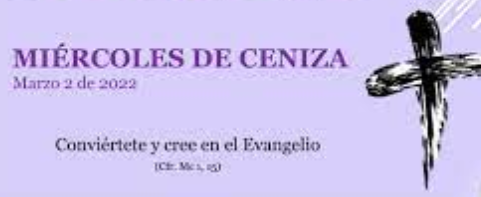 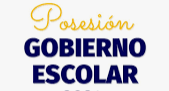 2022 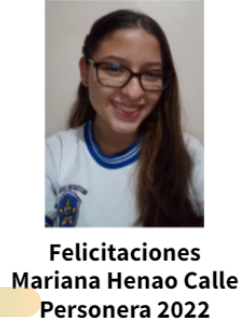 REFLEXIÓN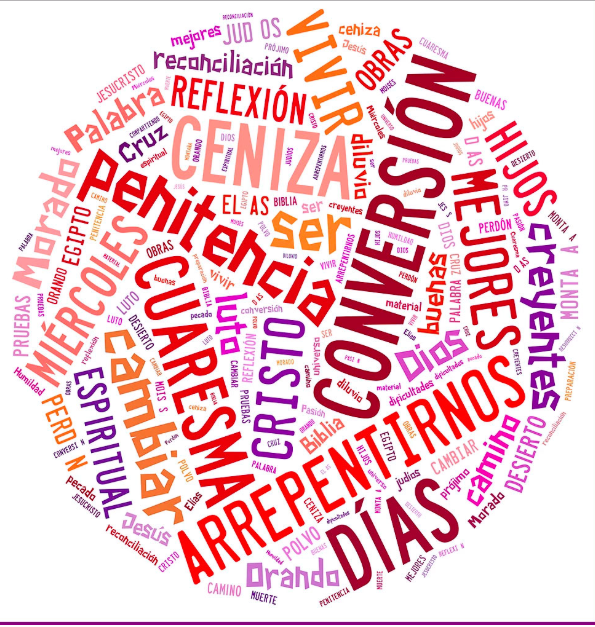 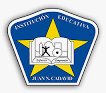 SEMANA7PERIODOIFECHADel  28 de febrero al 5 de marzo del 2022OBSERVACIONES GENERALESHorario de atención en la Secretaria de la Institución:  7:30 am a 1:00 pm – 2:00 pm a 4:00 pm Agradecimientos a todos los docentes y directivos por su compromiso en la jornada electoral para Personería y en especial a la docente Mónica Stella Lopera Ossa por su apoyo en la programación y logística y a los estudiantes de 10:3 de Media Técnica             Lunes 28de febreroNo asiste 6°1Lunes 28de febreroAsunto: Reunión de los Gestores Ambientales con estudiantes de BachilleratoHora: 10:30 am Lugar: Biblioteca Responsables: Docente Juan David SánchezLunes 28de febreroAsunto: Taller de Orientación Vocacional con el grupo 11°1Hora: 10:30 amLugar: Aula 212Acompaña: El docente Roberto León Bravo CardonaResponsable: Docente Orientadora escolar Ángela PlazaLunes 28de febreroAsunto: Reunión del Área de MatemáticasHora: 11:00 amLugar: Oficina de la coordinación AcadémicaResponsable: Coordinadora AcadémicaLunes 28de febreroAsunto: Reunión Técnica con Docentes que van al grado 9° del año 2021Hora: 12:15 pmLugar: Coordinación AcadémicaResponsable: Coordinadora AcadémicaLunes 28de febreroAsunto: Reunión del Semillero de POLUXHora: 12:30 pmLugar: Aula 127Martes 01de marzoMartes 01de marzoAsunto: Reunión del Área de Educación FísicaHora: 6:00 amLugar: Oficina de la coordinación AcadémicaAsisten: Los docentes Alcides y Jhon freddyResponsable: Coordinadora AcadémicaMartes 01de marzoAsunto: Entrenamiento a Proyectos de Emprendimiento Pacto, Empresa y Estado Hora: 7:30 am a 11:30 amAsisten: Rector y coordinadorasLugar:  Centro de Convenciones  Aburra Sur segundo pisoMartes 01de marzoAsunto: Taller de Crecimiento Personal para el grupo 7°3Hora: 8:05 am (Tercera hora de clase)Lugar: Aula 125Responsables: Profesional de la UAIAcompaña: El docente Roberto León Bravo CardonaMartes 01de marzoAsunto: Reunión Técnica de coordinadoras ConvivencialesTema: Caso de convivenciaHora: 12:00 m Asisten: Padres de Familia y estudiantes de Primaria y Secundaria citados con anticipación.Responsable: Coordinadora Ana Lucia y Mónica GarcíaMartes 01de marzoAsunto: Charla de Interventoría del PAE Para: El grupo 4°3Hora: 1:00 pm a 2:00 pmMartes 01de marzoAsunto: Charla de Interventoría del PAEPara: El grupo 5°3Hora: 2:00 pm a 3:00 pmMartes 01de marzoAsunto: Lanzamiento oficial ASISTENTE DE BILINGÜISMO Dirigido: Todas las comunidades educativas Hora: 2:00 a 3:00 pm Enlace: Facebook de la Secretaría de Educación:  https://www.facebook.com/Seceducacionitagui/?__tn__=-UCMiércoles 02 de marzoMiércoles de la Santa CenizaMiércoles 02 de marzoAsunto: Reunión de consejo Estudiantil y  la Personera electa.   Asisten: Los representantes de los grupos cuartos, quintos y todos los representantes del bachilleratoLugar: BibliotecaHora: 11.00 a.m.Responsable: Docentes del proyecto de Democracia y personera  Miércoles 02 de marzoAsunto: Reunión con Secretaria de Salud.Tema: Apoyos de la secretaria de salud a los proyectos institucionalesHora: 11:00 mAsisten: Coordinadoras, docentes líderes de los proyectos de sexualidad, tiempo libre, riesgos y docente orientadora.Miércoles 02 de marzoAsunto: Reunión Proyecto Educación Vial Hora: 11:30 am Asiste: Líder del proyecto e integrantes.Lugar: Coordinación académicaMiércoles 02 de marzoAsunto: Curso de Pensamiento ComputacionalHora: 12:30 Lugar: Biblioteca Diego Echavarría Misas cuarto piso CityLabAsiste: El docente Anderson Clavijo con 8 estudiantes.Jueves 03de marzoAsunto: Jueves de Prueba QUIZÁrea: LENGUA CASTELLANAPara: Los estudiantes de 4° a 11°Jornada: Contraria Plataforma: MASTERAsunto: Jueves de Prueba QUIZÁrea: LENGUA CASTELLANAPara: Los estudiantes de 4° a 11°Jornada: Contraria Plataforma: MASTERJueves 03de marzoAsunto: ACTO DE POSESIÓN DE LOS REPRESENTANTES DEL  GOBIERNO ESCOLARLugar: CanchaHora: 6:30 am Responsable: Directivas y equipo de trabajo del proyecto de Democracia y Personería MunicipalAsunto: ACTO DE POSESIÓN DE LOS REPRESENTANTES DEL  GOBIERNO ESCOLARLugar: CanchaHora: 6:30 am Responsable: Directivas y equipo de trabajo del proyecto de Democracia y Personería MunicipalJueves 03de marzoAsunto: Inauguración de Tecno AcademiaHora: 7:00 am Lugar: Instalaciones del SENA de Calatrava Asisten: El Rector, la coordinadora Académica, las docentes Mónica Lopera y Patricia Munera, las tres estudiantes sordas y un intérprete.Asunto: Inauguración de Tecno AcademiaHora: 7:00 am Lugar: Instalaciones del SENA de Calatrava Asisten: El Rector, la coordinadora Académica, las docentes Mónica Lopera y Patricia Munera, las tres estudiantes sordas y un intérprete.Jueves 03de marzoAsunto: FOROHora: 8:00 am a 10:00 amLugar: Auditorio de la IE Diego Echavarría MisasAcompañan: Los estudiantes del grado 10° y 11°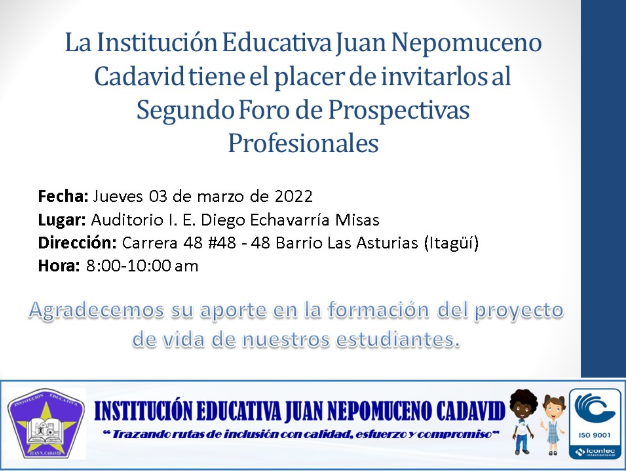 Jueves 03de marzoAsunto: Asesoría con la empresa ASIMOVHora: 11:30 am Lugar: Biblioteca Diego Echavarria Misas. Cuarto piso: CityLabAsunto: Asesoría con la empresa ASIMOVHora: 11:30 am Lugar: Biblioteca Diego Echavarria Misas. Cuarto piso: CityLabViernes 04de marzoAsunto: Taller ASISTENTE DE BILINGÜISMO: Ejercicios de vocabulario Dirigido: A docentes de Primaria del área de InglésHora: 8:00 am a 9:00 amEnlace: https://gmadigital.zoom.us/j/81371269578?pwd=R3NFbWtVVmU0RU9KQ2lhVXBrblRTQT09Viernes 04de marzoAsunto: Reunión con practicantes de psicología del Tecnológico de Antioquia.Tema: Orientaciones básicas y análisis de casos.Hora: 8:00 amLugar: Virtual.Viernes 04de marzoAsunto: Reunión con Jefes de área, Interpretes, UAI y coordinación AcadémicaTema: Ajuste de entradas del diseño: planes de área, prácticas y metodologías de evaluación para comunidad sordaHora: 11 am  Viernes 04de marzoAsunto: Entrega de Observadores a Directores de grupo de Primaria.Sábado 05de marzoAsunto: PREICFESHora: 7:50 amAsisten: Los estudiantes de los grupos 11°1 y 11°2Lugar: Aula 126 y 123Responsable: Coordinadora Académica Claudia RoldanPROYECCIÓNPROYECCIÓNLunes 07 de marzoAsunto: Orientación de GrupoTema: Inducción Proyecto PILEO y normas de NetiquetaMiércoles 9 de marzoAsunto: Entrenamiento a Proyectos de Emprendimiento Pacto, Empresa y Estado Asisten: Asisten 5 docentes Lugar:  Centro de Convenciones  Aburra Sur segundo piso8 y 9 de marzoAsunto: Prueba Saber Diagnóstica con BiologíaPara: Los estudiantes de  2°,8°,9°,10° y 11° Jueves 10 de marzoAsunto: Proyecto Escuela de PadresTema: Disciplina positivaAsisten: Padres de familia Preescolar y PrimariaLugar: Cancha IEHora: Presencial 4:00 pmResponsable: Docente Orientadora EscolarJueves 10 de marzoAsunto: Entrega de Alertas Académicas del Primer PeriodoJueves 10 de marzoAsunto: Jueves de Prueba QUIZÁrea: EDUCACIÓN RELIGIOSAPara: Los estudiantes de 4° a 11°Jornada: Contraria Plataforma: MASTERViernes 11 de marzoAsunto: Entrenamiento a Proyectos de Emprendimiento Pacto, Empresa y Estado Hora: 7:00 am a 11:30 amAsisten: Rector y coordinadorasLugar:  Centro de Convenciones  Aburra Sur segundo pisoViernes 11 de marzoAsunto: Entrega de Entornos ProtectoresPara: BachilleratoViernes 11 de marzoAsunto: Test de intereses profesionales Para: Los estudiantes del grado 11° Responsable: Coordinadora Académica e InstruimosViernes 11 de marzoAsunto: Asistencia técnica del MEN: estructura de la prueba SABER Inglés   Dirigido: Docentes de secundaria y media del área de InglésHora: 11:00 am a 1:00 pmLugar: Auditorio de la IE Diego Echavarría Misas   Jueves 17 de marzoAsunto: Jueves de Prueba QUIZÁrea: MATEMATICASPara: Los estudiantes de 4° a 11°Jornada: Contraria Plataforma: MASTERViernes 18 de marzoAsunto: Socialización del Cronograma del proyecto de PILEOViernes 18 de marzoAsunto: Entrega de Entornos ProtectoresPara: PrimariaSábado 19 de marzo Asunto: Formación para familias UAI Martes 22 de marzoAsunto: Reunión del área de Lengua CastellanaTema: Preparación del Acto Conmemorativo del Día del IdiomaJueves 24 de marzoAsunto: Jueves de Prueba QUIZÁrea: TECNOLOGIAPara: Los estudiantes de 4° a 11°Jornada: Contraria Plataforma: MASTERMiércoles 30 de marzoAsunto: Simulacro Inicial ICFES 11°Responsable: Coordinadora Académica e InstruimosSemana 11Asunto: Pruebas de PeriodoLunes 04 de abril Asunto: Semana de Comisiones de evaluaciónJueves 07De abrilAsunto: Jueves de Prueba QUIZÁrea: INGLÉSPara: Los estudiantes de 4° a 11°Jornada: Contraria Plataforma: MASTERMiércoles 13 de AbrilAsunto: Día de la familia del primer semestre del año 2022Abril 11 al 17 Asunto: Receso Estudiantil  (Semana Santa)Semana 13Asunto: Planes de MejoraJueves 20 de abrilAsunto: Proyecto Escuela de PadresTema: Camino hacia la Lectoescritura UAIAsisten: Padres de familia Preescolar 1 y 2Hora: Virtual 6:00 pmResponsable: Docente Orientadora EscolarMiércoles 8 de junioAsunto: Simulacro Intermedio  ICFES 11°Responsable: Coordinadora Académica e InstruimosJueves 09 de junioAsunto: Proyecto Escuela de PadresTema: Prevención de las adicciones.Asisten: Padres de familias de BachilleratoLugar: Cancha IEHora: 6:15 amResponsable: Docente Orientadora EscolarJunio 13 al 10 de julio Asunto: Receso Estudiantil (vacaciones)Junio 13 al 26Asunto: Semana de Desarrollo Institucional (2 semanas)Junio 27  al 10 de julioAsunto: Receso de Docentes (2 semanas)Martes 9 de agostoAsunto: Simulacro Final  ICFES 11°Responsable: Coordinadora Académica e InstruimosJueves 6 de octubreAsunto: Proyecto Escuela de PadresTema: Prevención del suicidioAsisten: Padres de familias de BachilleratoLugar: Cancha IEHora: 6:15 amResponsable: Docente Orientadora EscolarOctubre 10 al 16Asunto: Receso Estudiantil  y Semana Institucional.Octubre 25 y 26 Asunto: Prueba SABER Final con BiologíaPara: Los estudiantes de  2°,8°,9°y 11°Diciembre 2Asunto: Se termina e año escolar.Diciembre 5 al 11Asunto: Semana de Desarrollo Institucional 